lMADONAS NOVADA PAŠVALDĪBA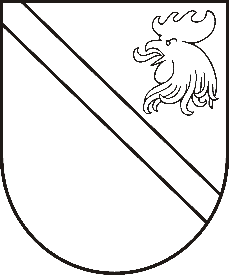 Reģ. Nr. 90000054572Saieta laukums 1, Madona, Madonas novads, LV-4801 t. 64860090, e-pasts: dome@madona.lv ___________________________________________________________________________MADONAS NOVADA PAŠVALDĪBAS DOMESLĒMUMSMadonā2020.gada 17.februārī									       Nr.71									       (protokols Nr.4, 17.p.)Par Madonas novada pašvaldības jauniešu projektu konkursa - 2020 nolikuma apstiprināšanuIzskatījusi Madonas bērnu un jauniešu centra sagatavoto jauniešu projektu konkursa nolikuma projektu, kas nosaka kārtību, kādā tiek iesniegti, izvērtēti jauniešu projektu pieteikumi konkursam, lai pretendētu uz finansiālu atbalstu jaunatnes iniciatīvām. Konkursa mērķi ir veicināt un finansiāli atbalstīt jauniešu līdzdalību savu interešu, ideju realizēšanā un problēmu risināšanā, sekmēt jauniešu lietderīga brīvā laika pavadīšanas un sniegt iespēju jauniešiem gūt pieredzi un prasmes projektu izstrādāšanā. Noklausījusies sniegto informāciju, ņemot vērā 13.02.2020. Izglītības un jaunatnes lietu komitejas priekšlikumu un 17.02.2020. Finanšu un attīstības komitejas atzinumu, atklāti balsojot: PAR – 12 (Agris Lungevičs, Zigfrīds Gora, Ivars Miķelsons, Andrejs Ceļapīters, Andris Dombrovskis, Antra Gotlaufa, Artūrs Grandāns, Gunārs Ikaunieks, Andris Sakne, Rihards Saulītis, Aleksandrs Šrubs, Gatis Teilis), PRET – NAV, ATTURAS – NAV, Madonas novada pašvaldības dome NOLEMJ:Apstiprināt Madonas novada pašvaldības jauniešu projektu konkursa -2020 nolikumu.Pielikumā: Madonas novada pašvaldības jauniešu projektu konkursa - 2020 nolikums.Domes priekšsēdētājs								          A.LungevičsS.Seržāne 64860562